Вход в аккаунтВход в аккаунтДля того чтобы начать работу с сервисом, необходимо перейти по адресу lk.14.ru и нажать на кнопку «Войти» на начальной странице.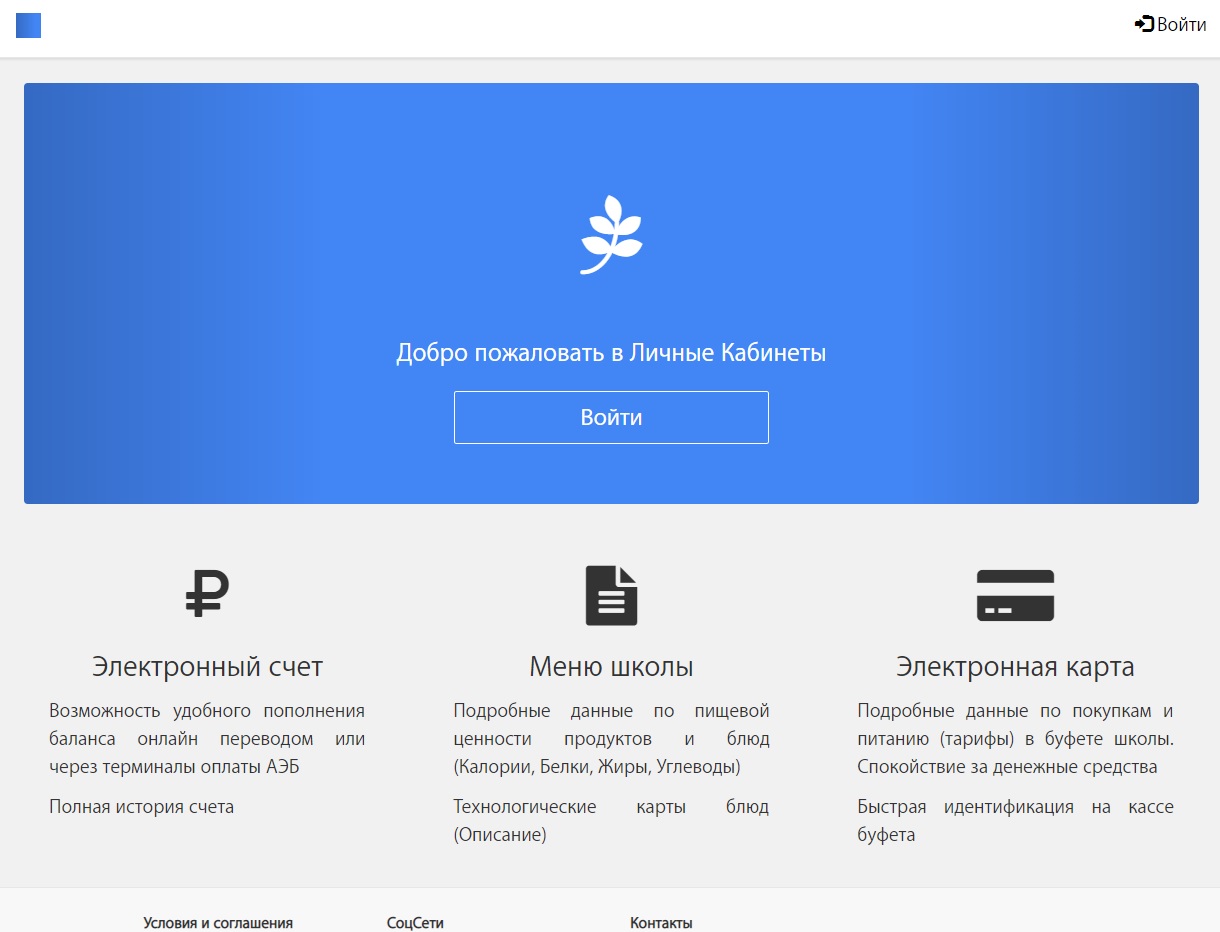 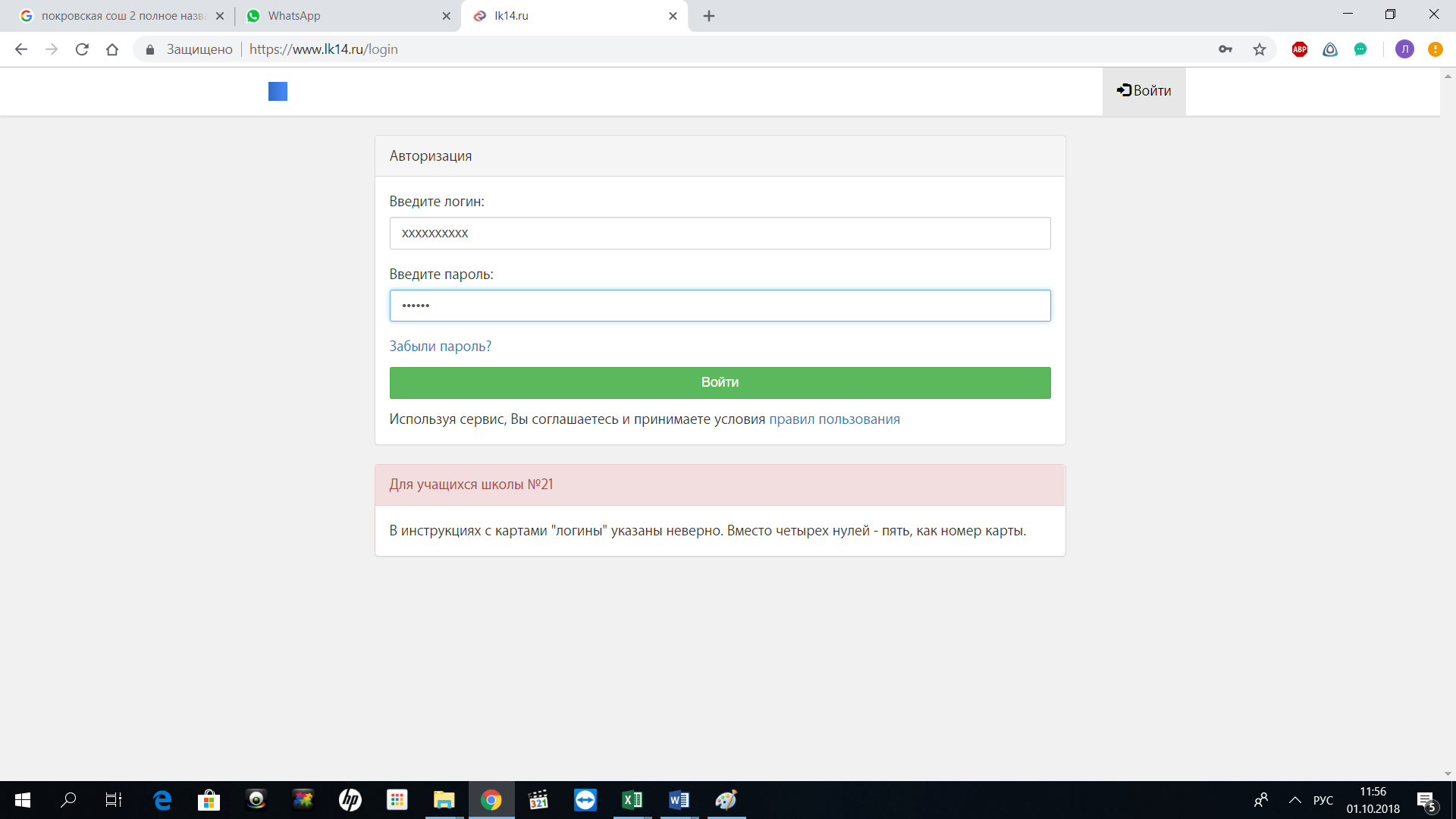 2. Логин и парольДля входа в аккаунт необходимо ввести ранее выданные классным руководителем логин и пароль для отдельной карты (см. выше)ПРИМЕЧАНИЕ: при первом входе в аккаунт карта автоматически активируется. Если карта школьника не читается на кассе, то это означает, что вход в аккаунт не был выполнен.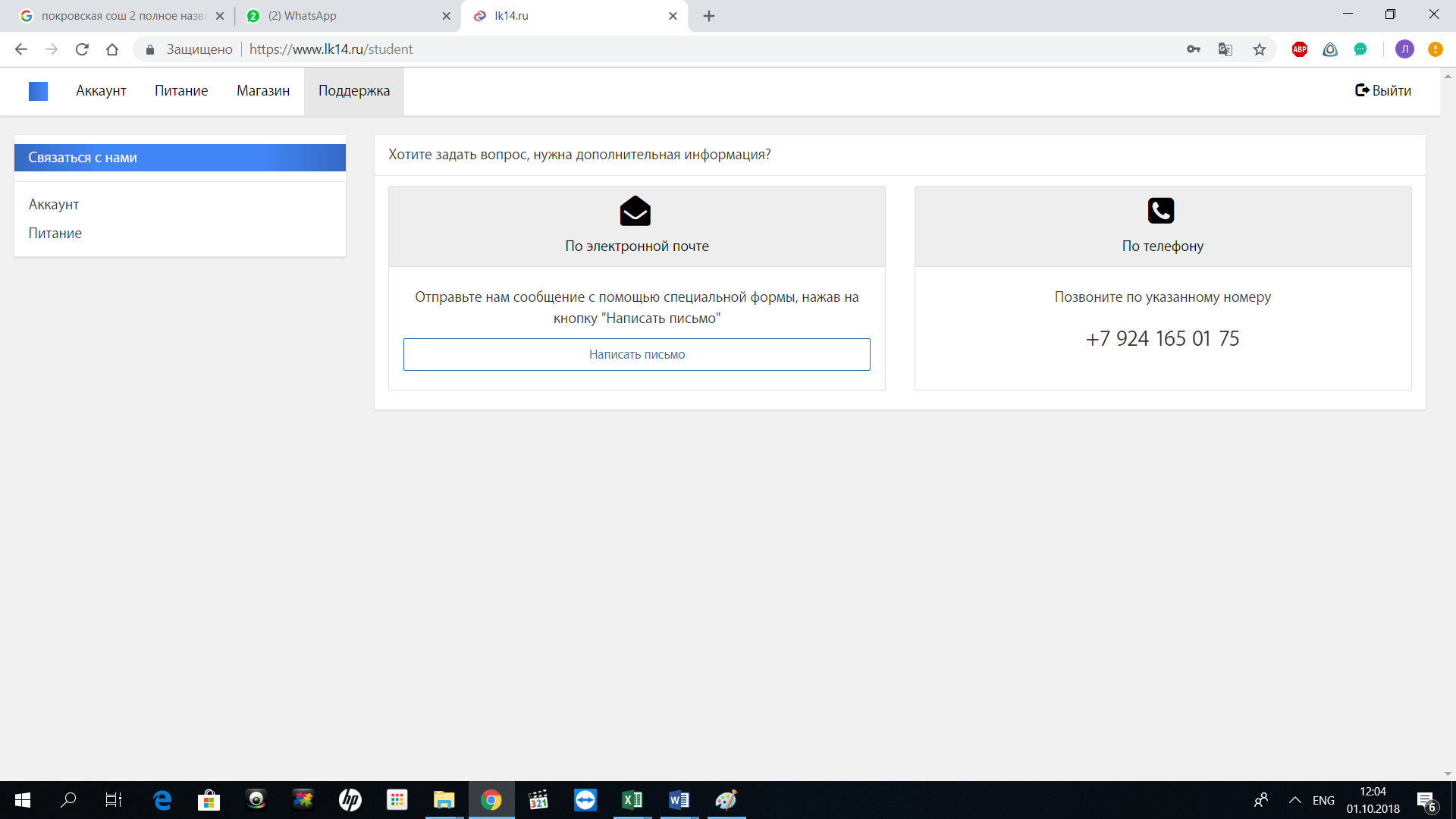 Во вкладке «Связаться с нами», раздел «Поддержка» в случае возникновения вопросов или дополнительной информации Вы можете написать письмо по электронной почте или позвонить нам по указанному номеру. Раздел «Аккаунт»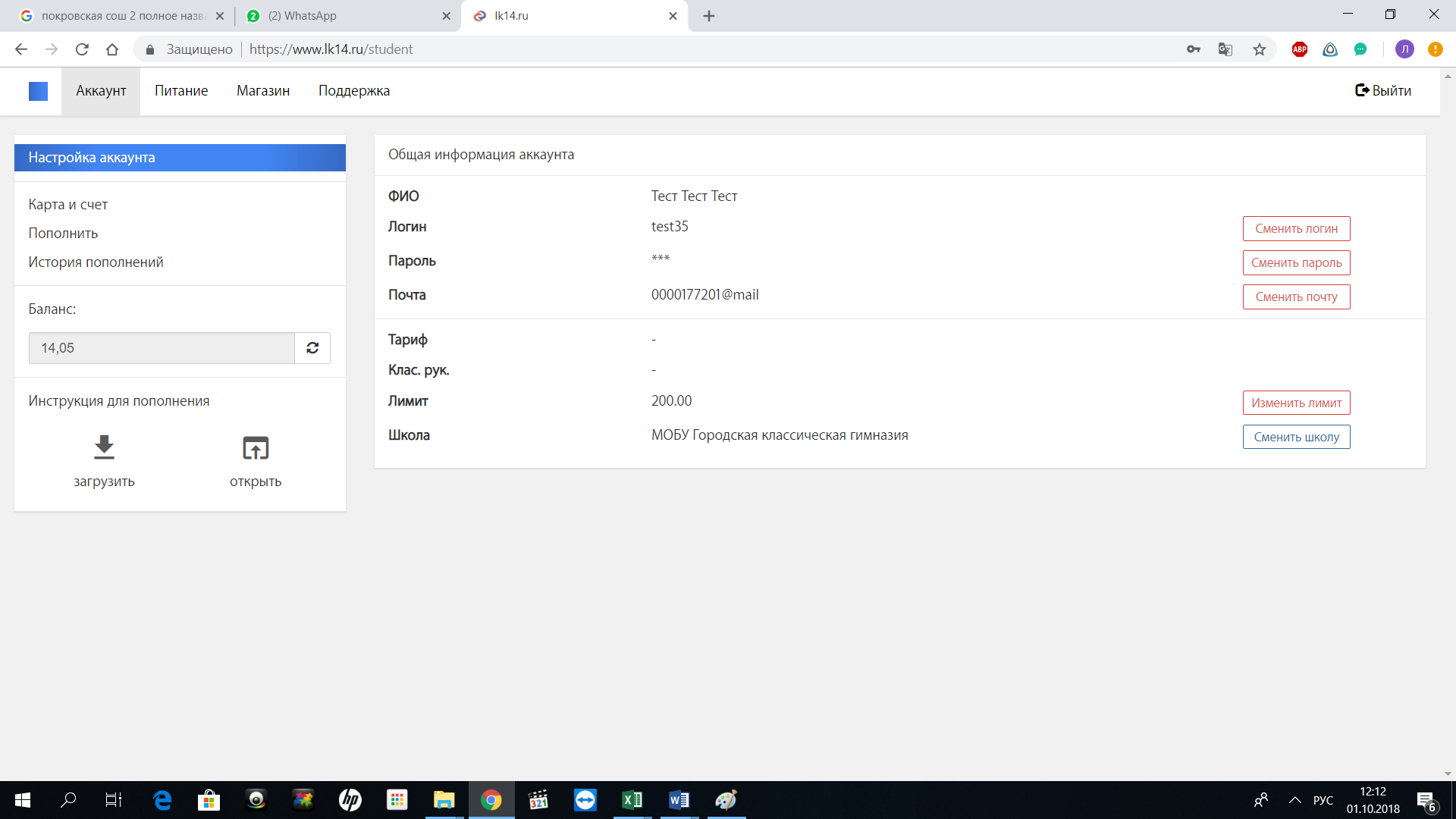 Настройка аккаунтаПри входе в аккаунт данная вкладка всегда появляется первой. В ней хранится полная информация о держателе карты: ФИО держателя картыЛогин - ваш текущий логин (по нему Вы входите в систему);Пароль – текущий пароль для входа в аккаунтПочта - Ваш email, который может быть использован для восстановления пароля, в случае его утери; Тариф - обозначает питание по определенному тарифу (Льготный, и т.п.) привязывается вашим классным руководителем;Классный руководитель - классный руководитель учащегося;Лимит – лимит на затраты средств в день;Школа - школа, в которой обучается учащийся.Данный раздел имеет следующие функции по кнопкам в правой стороне:Сменить логин – при желании ребенка иметь свой логин вместо номера картыСменить пароль – при желании сменить пароль для большей безопасностиСменить почту – сменить почтовый ящикИзменить лимит – если родитель пожелает установить лимит на затраты в день;Сменить школу – создать заявку на переход ребенка в другую школу, в которой также внедрен социальный проект «LK14»Карта и счетВ данной вкладке вам будет предоставлена основная информация по электронной карте и банковским данным:Банк ID - идентификатор аккаунта в банке (является уникальным и никогда не меняется);Номер карты - текущая используемая электронная карта (в буфете школы аккаунт будет идентифицироваться только этой картой).Так же имеется возможность:Создать заявку/Отменить заявку - стандартная процедура смены карты. При формировании заявления, карта автоматически блокируется (при желании блокировку можно снять), у администратора школы появляется запись о смене карты. После этого необходимо подойти к администратору и получить новую карту (Вариант получения новой карты, уточнять по телефону техподдержки). При этом со счета спишется определенная сумма за новую карту (указано в правилах пользования);Заблокировать/Разблокировать - стандартная процедура блокировки карты. При блокировке карты, происходят две вещи - школьный буфет перестает загружать данные учащегося и блокируются все транзакции по аккаунту.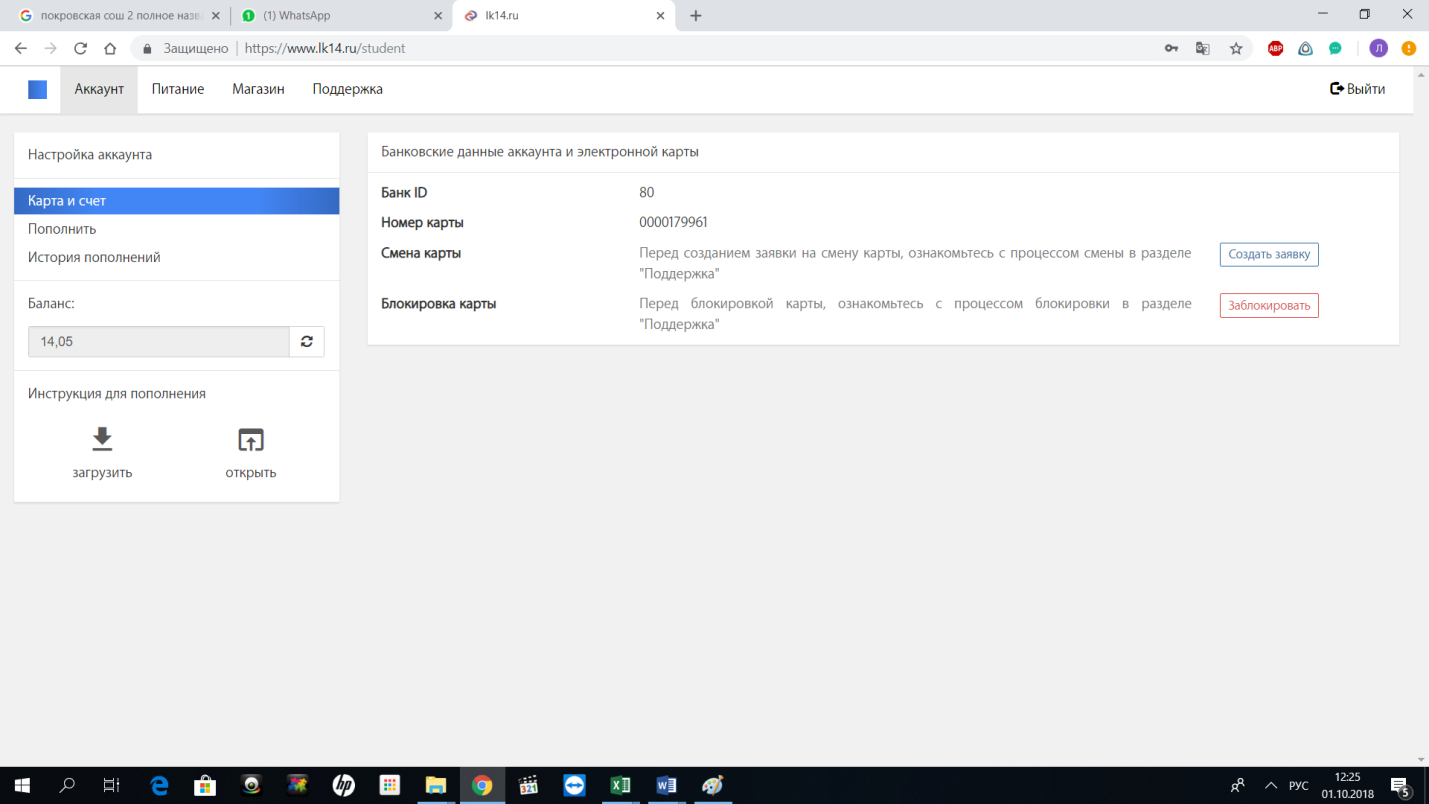 Пополнение счетаВ данном разделе у Вас есть возможность пополнить счет стандартным переводом.
Так же, пополнить карточку, можно несколькими способами:Интернет-эквайринг - пополнение счета из личных кабинетов. Для пополнения на форме необходимо указать сумму пополнения и нажать кнопку "Пополнить". После этого вы перейдете на страницу банка, где необходимо заполнить данные для перевода денег;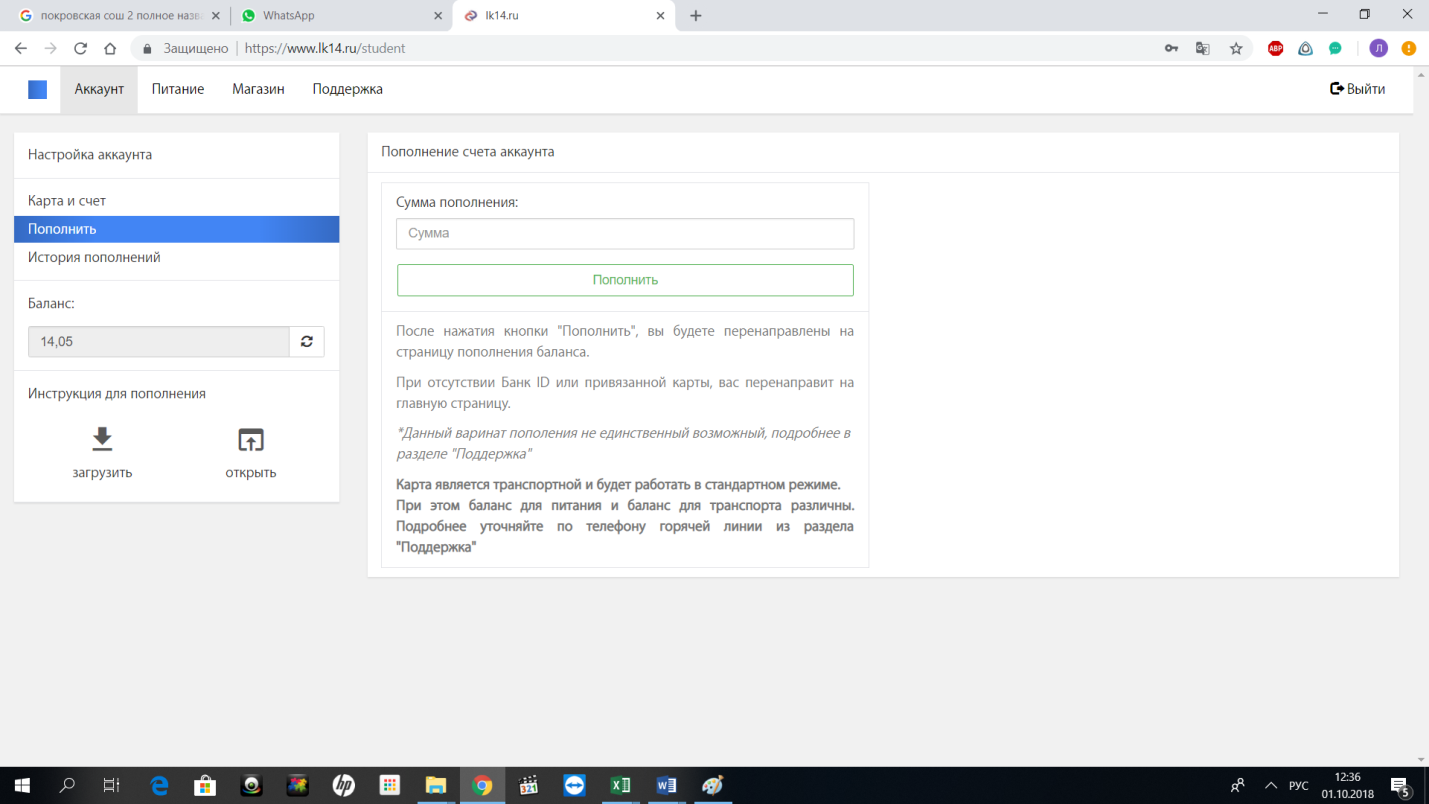 Под строкой баланса есть инструкция по методам пополнения счета на скачивание или открытие на отдельной вкладке браузера.4. История пополнений счетаВ данном разделе можно просмотреть историю пополнений вашего счета.При открытии раздела автоматически будет произведен запрос истории за 2 дня. Чтобы изучить историю, необходимо выбрать определенный промежуток времени (Дата начала и дата конца), после нажать на кнопку "Найти".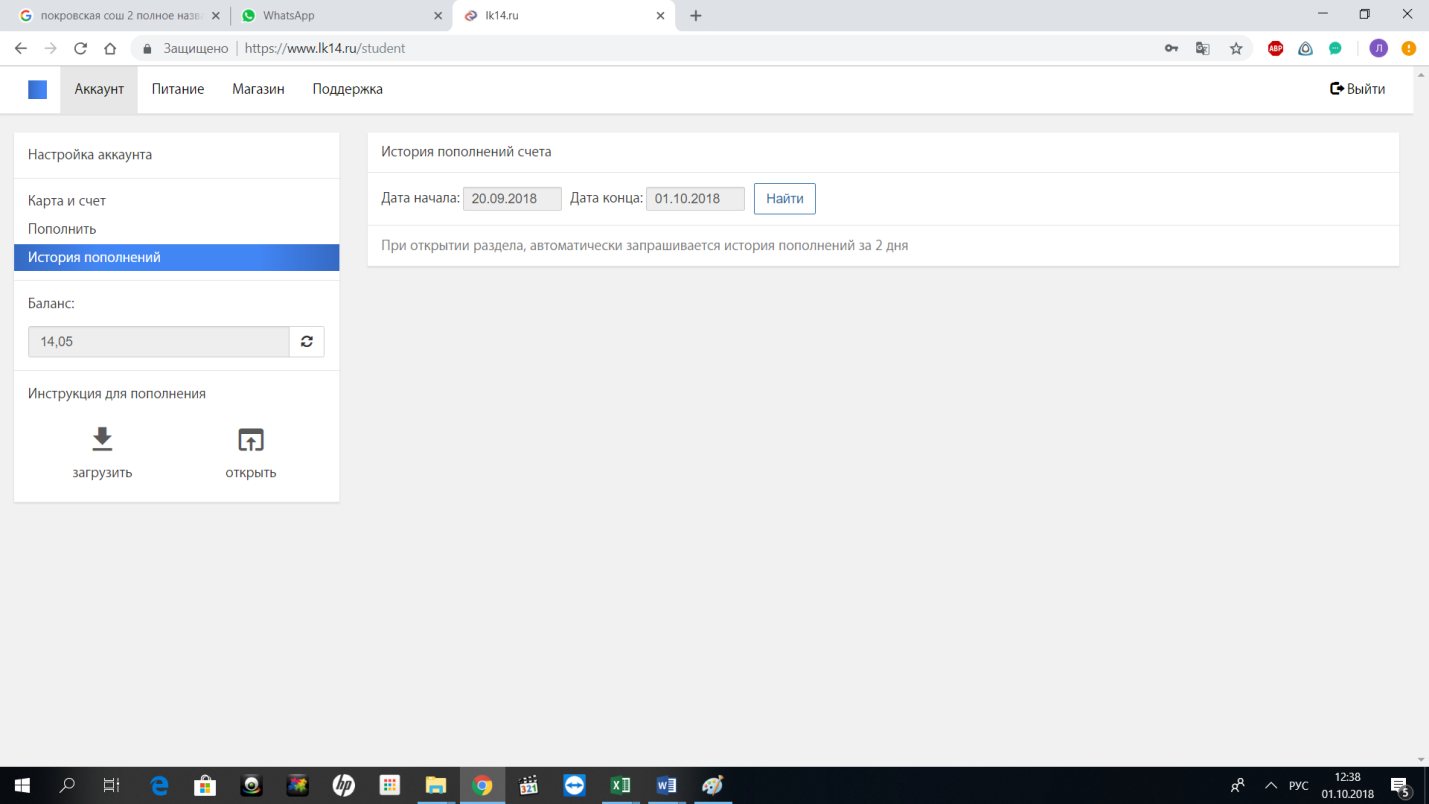 Раздел «Питание»БуфетВ данной вкладке вам будет предоставлен актуальный список продуктов и блюд, реализуемых в буфете вашей школы.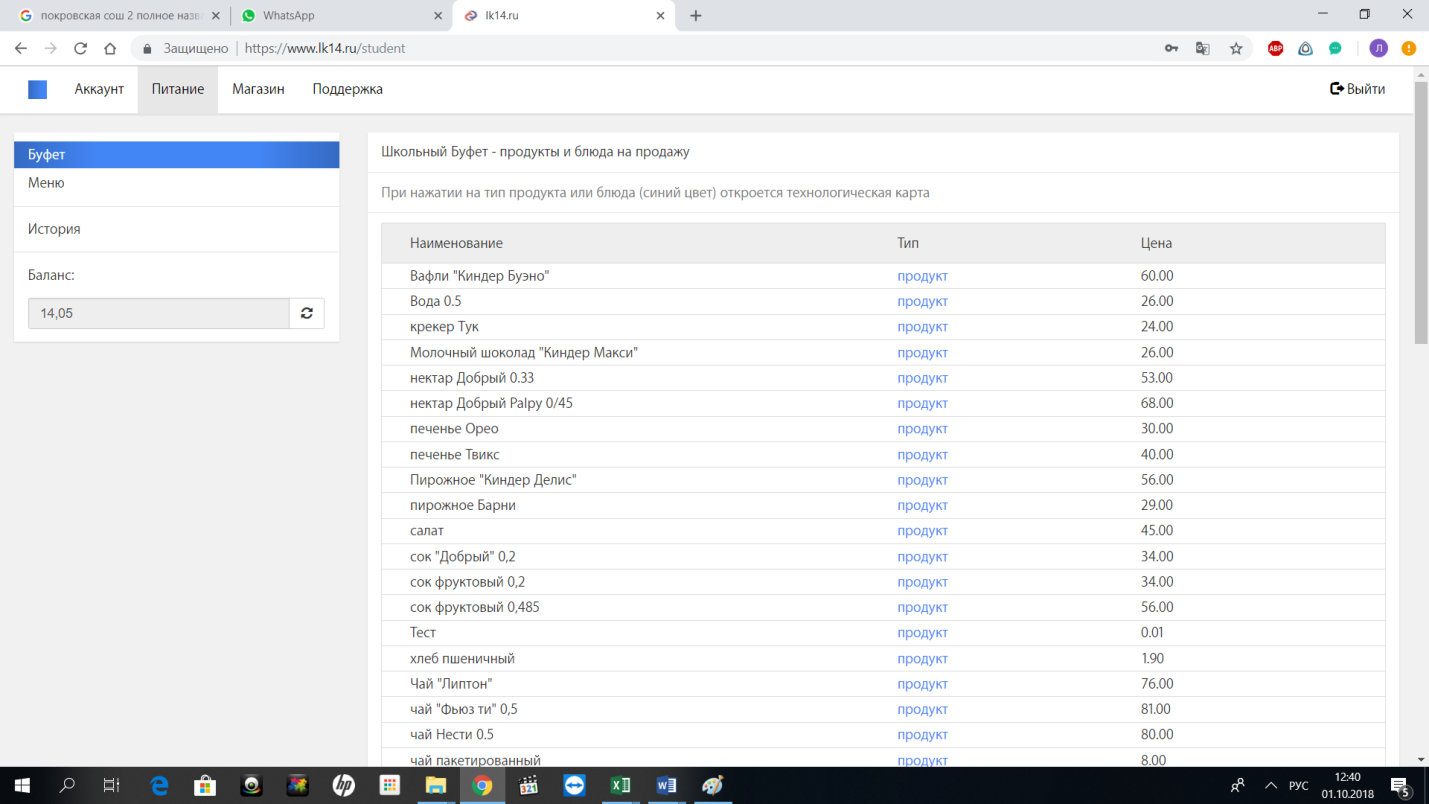 В таблице указывается наименование продукта или блюда, его тип и цена.
Так же при нажатии на тип (указан синим цветом) появится технологическая карта блюда (именно блюда), которая содержит:Состав блюда - список продуктов, из которых составлено блюдо;Характеристики пищевой ценности - расчет указан в скобках (может различаться он выхода);Описание блюда;Выход блюда.*Состав продуктов и блюд на продажу может меняться в зависимости от организатора питания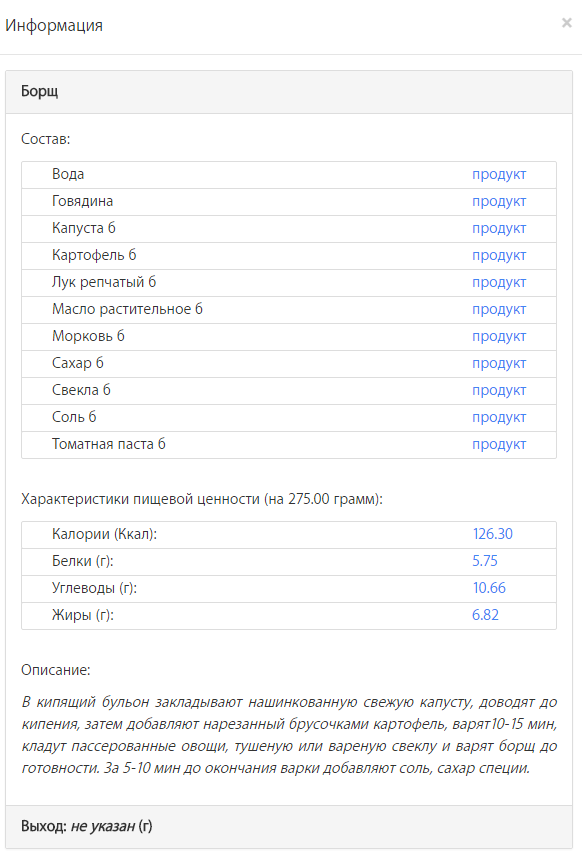 МенюВ данной вкладке вам будет предоставлено меню за 2 дня, по имеющимся тарифам. Чтобы просмотреть меню нужно выбрать тариф (определены организатором питания школы), после чего откроется меню за 2 дня (сегодня и завтра).
Открывшееся меню* содержит: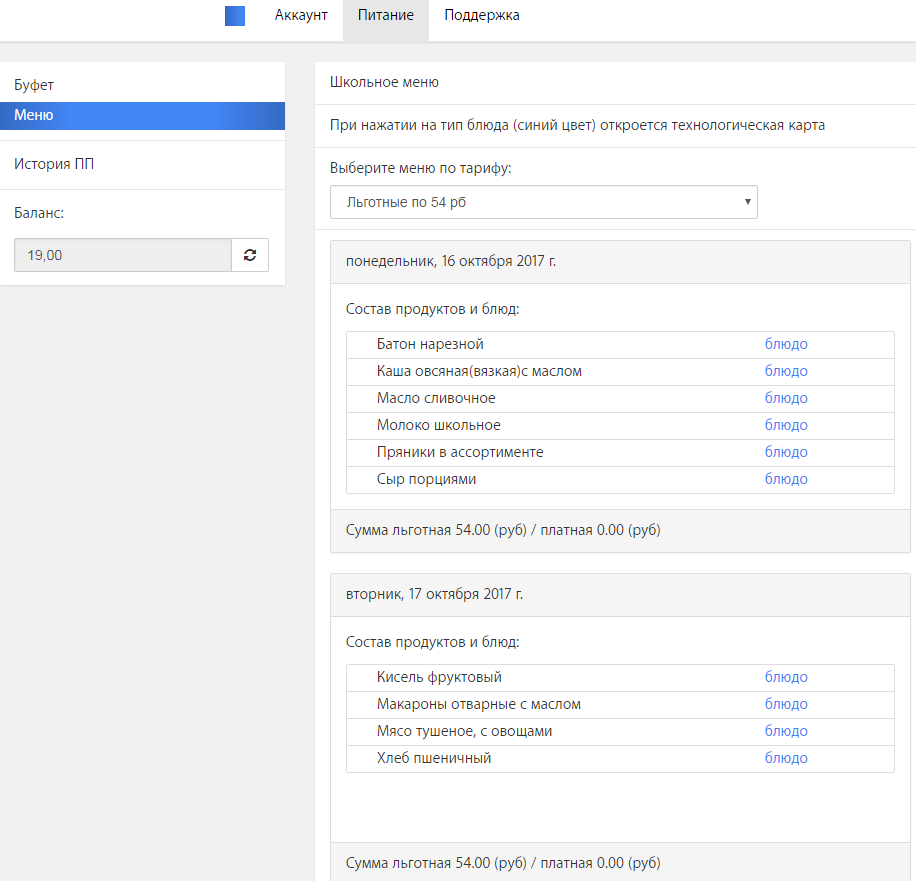 Дата реализации;Состав продуктов и блюд меню;Сумма питания - льготная и платная (в зависимости от тарифа);Так же при нажатии на тип (указаны синим цветом) появится технологическая карта, которая содержит:Состав блюда - список продуктов и блюд;Характеристики пищевой ценности - расчет указан в скобках (может различаться он выхода);Описание блюда;Выход блюда.*Состав меню может меняться в зависимости от организатора питания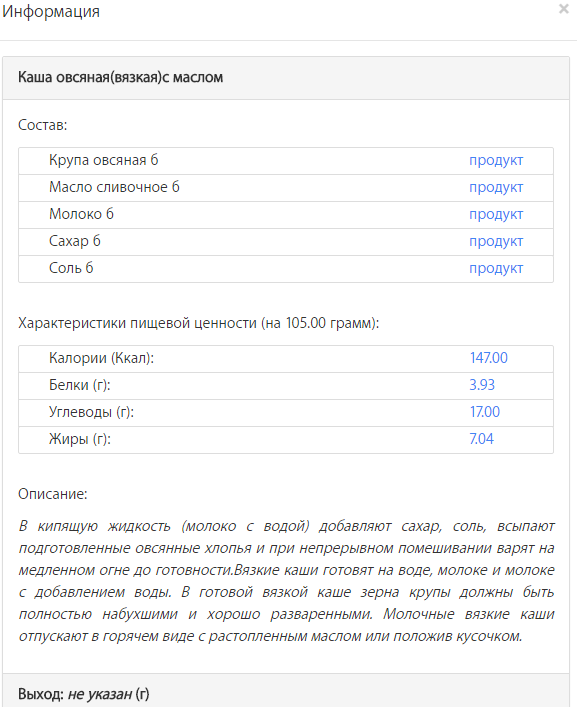 ИсторияВ данном разделе вы можете изучить историю ПП (приемов пищи).
При открытии раздела автоматически будет произведен запрос истории приемов пищи за 7 дней (включая выходные).Чтобы изучить историю, необходимо выбрать определенный промежуток времени (Дата начала и дата конца), после нажать на кнопку "Найти".
Открывшаяся таблица истории содержит:Идентификатор транзакции;Дату транзакции;Суммы льготные и платные;Подробное описание транзакции - состав блюд и продуктов, характеристики пищевой ценности.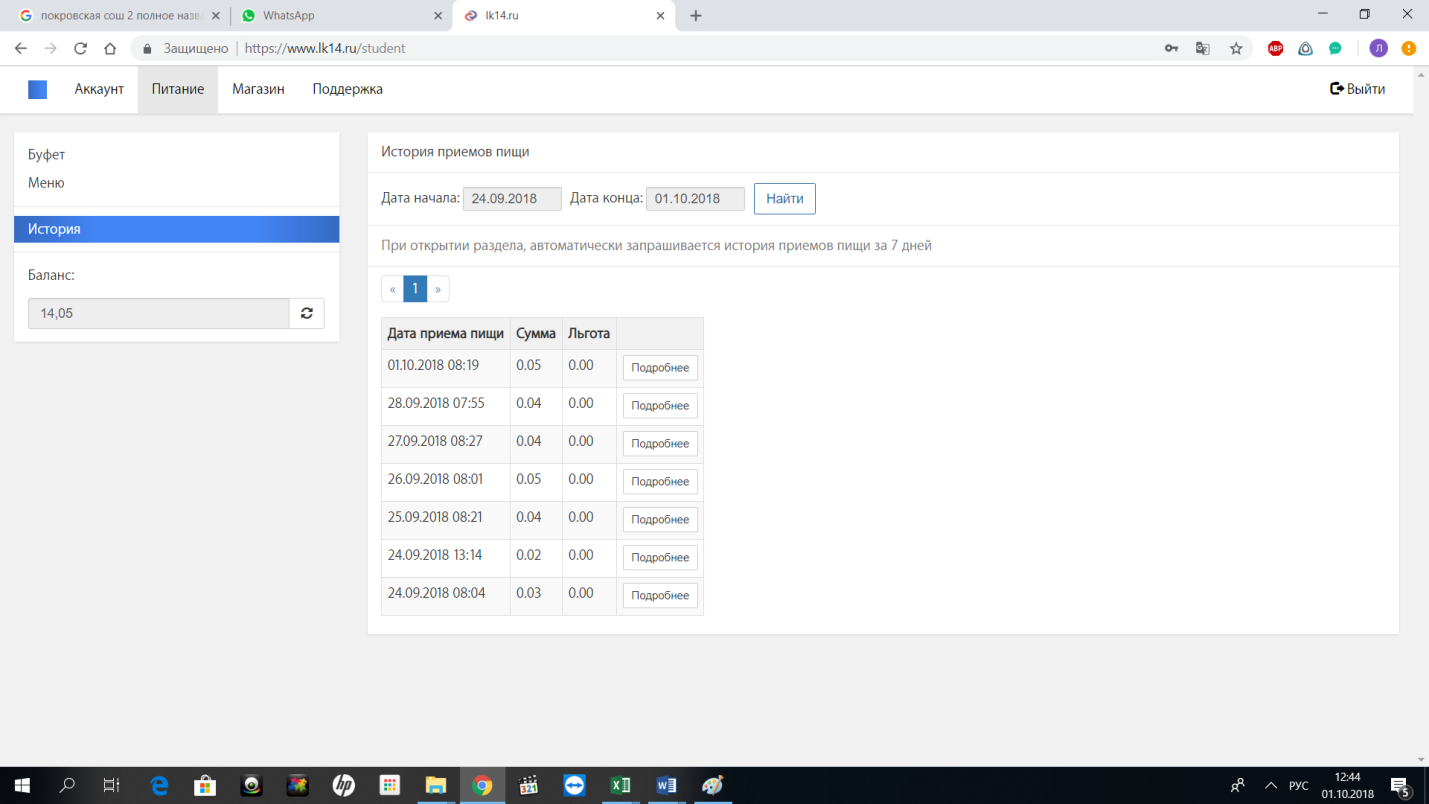 